ANEXO 1: DATOS GENERALES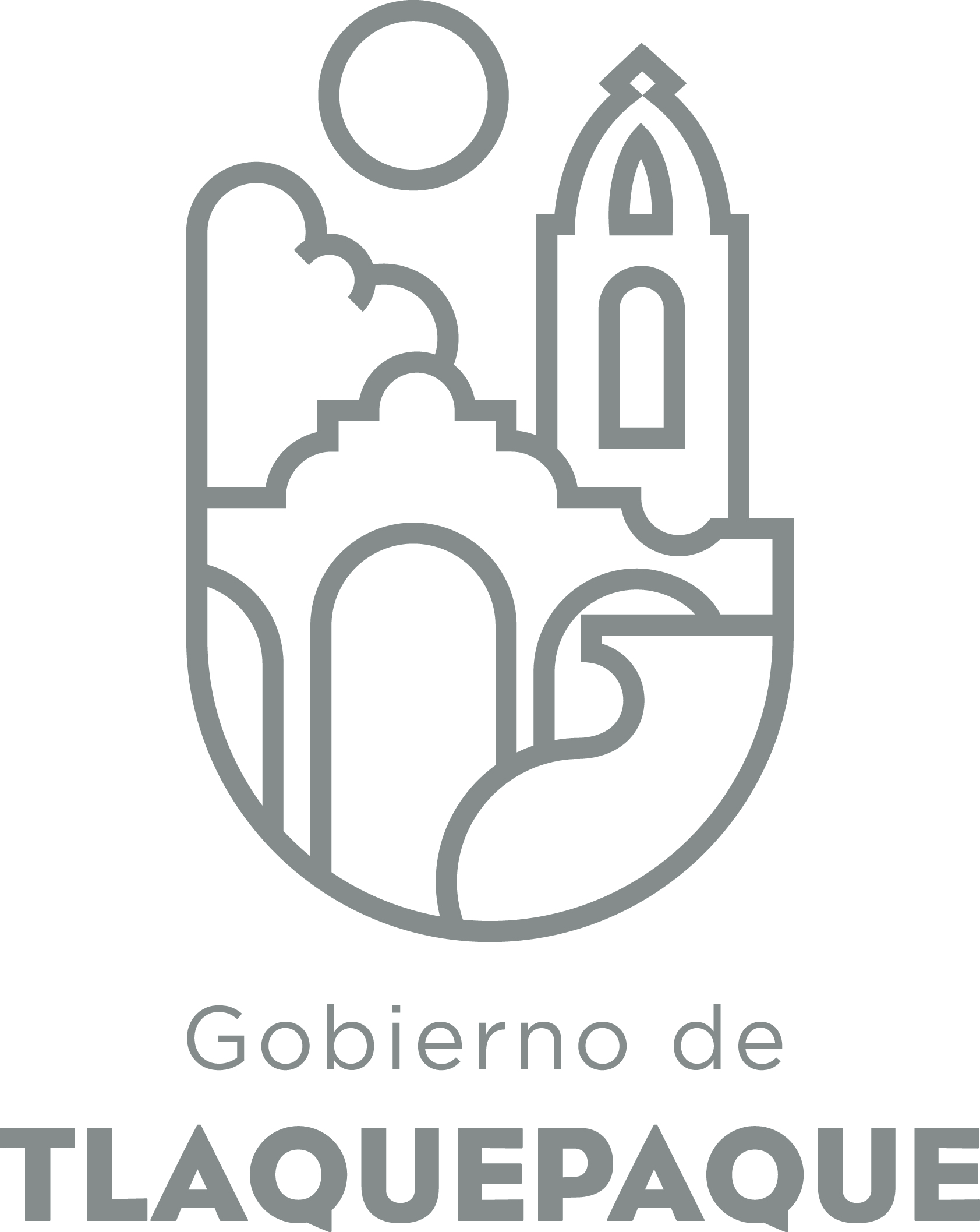 ANEXO 2: OPERACIÓN DE LA PROPUESTAElaborado por: DGPP / PP / PLVRecursos empleados para la realización del Programa/Proyecto/Servicio/Campaña (PPSC)Remodelación, rehabilitación, ampliación y construcción de bases de Bomberos y Protección Civil.A)Nombre del programa/proyecto/servicio/campañaA)Nombre del programa/proyecto/servicio/campañaA)Nombre del programa/proyecto/servicio/campañaA)Nombre del programa/proyecto/servicio/campañaUniendo FamiliasUniendo FamiliasUniendo FamiliasUniendo FamiliasUniendo FamiliasUniendo FamiliasEjeEjeB) Dirección o Área ResponsableB) Dirección o Área ResponsableB) Dirección o Área ResponsableB) Dirección o Área ResponsableOrganismo Publico Descentralizado: CONSEJO MUNICIPAL CONTRA LAS ADICCIONES EN SAN PEDRO TLAQUEPAQUE (COMUCAT)Organismo Publico Descentralizado: CONSEJO MUNICIPAL CONTRA LAS ADICCIONES EN SAN PEDRO TLAQUEPAQUE (COMUCAT)Organismo Publico Descentralizado: CONSEJO MUNICIPAL CONTRA LAS ADICCIONES EN SAN PEDRO TLAQUEPAQUE (COMUCAT)Organismo Publico Descentralizado: CONSEJO MUNICIPAL CONTRA LAS ADICCIONES EN SAN PEDRO TLAQUEPAQUE (COMUCAT)Organismo Publico Descentralizado: CONSEJO MUNICIPAL CONTRA LAS ADICCIONES EN SAN PEDRO TLAQUEPAQUE (COMUCAT)Organismo Publico Descentralizado: CONSEJO MUNICIPAL CONTRA LAS ADICCIONES EN SAN PEDRO TLAQUEPAQUE (COMUCAT)EstrategiaEstrategiaC)  Problemática que atiende la propuestaC)  Problemática que atiende la propuestaC)  Problemática que atiende la propuestaC)  Problemática que atiende la propuestaPobreza, violencia y desintegración familiar a consecuencia de adicciones de sustancia psicoadictivas en cualquier miembro de la familia.Pobreza, violencia y desintegración familiar a consecuencia de adicciones de sustancia psicoadictivas en cualquier miembro de la familia.Pobreza, violencia y desintegración familiar a consecuencia de adicciones de sustancia psicoadictivas en cualquier miembro de la familia.Pobreza, violencia y desintegración familiar a consecuencia de adicciones de sustancia psicoadictivas en cualquier miembro de la familia.Pobreza, violencia y desintegración familiar a consecuencia de adicciones de sustancia psicoadictivas en cualquier miembro de la familia.Pobreza, violencia y desintegración familiar a consecuencia de adicciones de sustancia psicoadictivas en cualquier miembro de la familia.Línea de AcciónLínea de AcciónC)  Problemática que atiende la propuestaC)  Problemática que atiende la propuestaC)  Problemática que atiende la propuestaC)  Problemática que atiende la propuestaPobreza, violencia y desintegración familiar a consecuencia de adicciones de sustancia psicoadictivas en cualquier miembro de la familia.Pobreza, violencia y desintegración familiar a consecuencia de adicciones de sustancia psicoadictivas en cualquier miembro de la familia.Pobreza, violencia y desintegración familiar a consecuencia de adicciones de sustancia psicoadictivas en cualquier miembro de la familia.Pobreza, violencia y desintegración familiar a consecuencia de adicciones de sustancia psicoadictivas en cualquier miembro de la familia.Pobreza, violencia y desintegración familiar a consecuencia de adicciones de sustancia psicoadictivas en cualquier miembro de la familia.Pobreza, violencia y desintegración familiar a consecuencia de adicciones de sustancia psicoadictivas en cualquier miembro de la familia.No. de PP EspecialNo. de PP EspecialD) Ubicación Geográfica / Cobertura  de ColoniasD) Ubicación Geográfica / Cobertura  de ColoniasD) Ubicación Geográfica / Cobertura  de ColoniasD) Ubicación Geográfica / Cobertura  de ColoniasColonias propuestas: Las Huertas, Miravalle, Cerro del Cuatro.Colonias propuestas: Las Huertas, Miravalle, Cerro del Cuatro.Colonias propuestas: Las Huertas, Miravalle, Cerro del Cuatro.Colonias propuestas: Las Huertas, Miravalle, Cerro del Cuatro.Colonias propuestas: Las Huertas, Miravalle, Cerro del Cuatro.Colonias propuestas: Las Huertas, Miravalle, Cerro del Cuatro. Indicador ASE Indicador ASED) Ubicación Geográfica / Cobertura  de ColoniasD) Ubicación Geográfica / Cobertura  de ColoniasD) Ubicación Geográfica / Cobertura  de ColoniasD) Ubicación Geográfica / Cobertura  de ColoniasColonias propuestas: Las Huertas, Miravalle, Cerro del Cuatro.Colonias propuestas: Las Huertas, Miravalle, Cerro del Cuatro.Colonias propuestas: Las Huertas, Miravalle, Cerro del Cuatro.Colonias propuestas: Las Huertas, Miravalle, Cerro del Cuatro.Colonias propuestas: Las Huertas, Miravalle, Cerro del Cuatro.Colonias propuestas: Las Huertas, Miravalle, Cerro del Cuatro.ZAPZAPE) Nombre del Enlace o ResponsableE) Nombre del Enlace o ResponsableE) Nombre del Enlace o ResponsableE) Nombre del Enlace o ResponsableLic. Abril Martin del Campo AcevesTel. 3860-1965comucat@tlaquepaque.gob.mxLic. Abril Martin del Campo AcevesTel. 3860-1965comucat@tlaquepaque.gob.mxLic. Abril Martin del Campo AcevesTel. 3860-1965comucat@tlaquepaque.gob.mxLic. Abril Martin del Campo AcevesTel. 3860-1965comucat@tlaquepaque.gob.mxLic. Abril Martin del Campo AcevesTel. 3860-1965comucat@tlaquepaque.gob.mxLic. Abril Martin del Campo AcevesTel. 3860-1965comucat@tlaquepaque.gob.mxVinc al PNDVinc al PNDF) Objetivo específicoF) Objetivo específicoF) Objetivo específicoF) Objetivo específicoTrabajar con alianzas de: escuelas de la zona, líderes comunitarios, centros de rehabilitación, grupos de ayuda mutua y organismos no gubernamentales, para ofrecer apoyo y servicios adecuados a todos los individuos que comprenden una familia, de acuerdo a sus necesidades, reconstruyendo el núcleo familiar, para conseguir un entorno sano para nuestra población.Trabajar con alianzas de: escuelas de la zona, líderes comunitarios, centros de rehabilitación, grupos de ayuda mutua y organismos no gubernamentales, para ofrecer apoyo y servicios adecuados a todos los individuos que comprenden una familia, de acuerdo a sus necesidades, reconstruyendo el núcleo familiar, para conseguir un entorno sano para nuestra población.Trabajar con alianzas de: escuelas de la zona, líderes comunitarios, centros de rehabilitación, grupos de ayuda mutua y organismos no gubernamentales, para ofrecer apoyo y servicios adecuados a todos los individuos que comprenden una familia, de acuerdo a sus necesidades, reconstruyendo el núcleo familiar, para conseguir un entorno sano para nuestra población.Trabajar con alianzas de: escuelas de la zona, líderes comunitarios, centros de rehabilitación, grupos de ayuda mutua y organismos no gubernamentales, para ofrecer apoyo y servicios adecuados a todos los individuos que comprenden una familia, de acuerdo a sus necesidades, reconstruyendo el núcleo familiar, para conseguir un entorno sano para nuestra población.Trabajar con alianzas de: escuelas de la zona, líderes comunitarios, centros de rehabilitación, grupos de ayuda mutua y organismos no gubernamentales, para ofrecer apoyo y servicios adecuados a todos los individuos que comprenden una familia, de acuerdo a sus necesidades, reconstruyendo el núcleo familiar, para conseguir un entorno sano para nuestra población.Trabajar con alianzas de: escuelas de la zona, líderes comunitarios, centros de rehabilitación, grupos de ayuda mutua y organismos no gubernamentales, para ofrecer apoyo y servicios adecuados a todos los individuos que comprenden una familia, de acuerdo a sus necesidades, reconstruyendo el núcleo familiar, para conseguir un entorno sano para nuestra población.Vinc al PEDVinc al PEDF) Objetivo específicoF) Objetivo específicoF) Objetivo específicoF) Objetivo específicoTrabajar con alianzas de: escuelas de la zona, líderes comunitarios, centros de rehabilitación, grupos de ayuda mutua y organismos no gubernamentales, para ofrecer apoyo y servicios adecuados a todos los individuos que comprenden una familia, de acuerdo a sus necesidades, reconstruyendo el núcleo familiar, para conseguir un entorno sano para nuestra población.Trabajar con alianzas de: escuelas de la zona, líderes comunitarios, centros de rehabilitación, grupos de ayuda mutua y organismos no gubernamentales, para ofrecer apoyo y servicios adecuados a todos los individuos que comprenden una familia, de acuerdo a sus necesidades, reconstruyendo el núcleo familiar, para conseguir un entorno sano para nuestra población.Trabajar con alianzas de: escuelas de la zona, líderes comunitarios, centros de rehabilitación, grupos de ayuda mutua y organismos no gubernamentales, para ofrecer apoyo y servicios adecuados a todos los individuos que comprenden una familia, de acuerdo a sus necesidades, reconstruyendo el núcleo familiar, para conseguir un entorno sano para nuestra población.Trabajar con alianzas de: escuelas de la zona, líderes comunitarios, centros de rehabilitación, grupos de ayuda mutua y organismos no gubernamentales, para ofrecer apoyo y servicios adecuados a todos los individuos que comprenden una familia, de acuerdo a sus necesidades, reconstruyendo el núcleo familiar, para conseguir un entorno sano para nuestra población.Trabajar con alianzas de: escuelas de la zona, líderes comunitarios, centros de rehabilitación, grupos de ayuda mutua y organismos no gubernamentales, para ofrecer apoyo y servicios adecuados a todos los individuos que comprenden una familia, de acuerdo a sus necesidades, reconstruyendo el núcleo familiar, para conseguir un entorno sano para nuestra población.Trabajar con alianzas de: escuelas de la zona, líderes comunitarios, centros de rehabilitación, grupos de ayuda mutua y organismos no gubernamentales, para ofrecer apoyo y servicios adecuados a todos los individuos que comprenden una familia, de acuerdo a sus necesidades, reconstruyendo el núcleo familiar, para conseguir un entorno sano para nuestra población.Vinc al PMetDVinc al PMetDG) Perfil de la población atendida o beneficiarios.G) Perfil de la población atendida o beneficiarios.G) Perfil de la población atendida o beneficiarios.G) Perfil de la población atendida o beneficiarios.Familias con problemas en adicciones y todo lo que genera la situación.Familias con problemas en adicciones y todo lo que genera la situación.Familias con problemas en adicciones y todo lo que genera la situación.Familias con problemas en adicciones y todo lo que genera la situación.Familias con problemas en adicciones y todo lo que genera la situación.Familias con problemas en adicciones y todo lo que genera la situación.Familias con problemas en adicciones y todo lo que genera la situación.Familias con problemas en adicciones y todo lo que genera la situación.Familias con problemas en adicciones y todo lo que genera la situación.Familias con problemas en adicciones y todo lo que genera la situación.H) Tipo de propuestaH) Tipo de propuestaH) Tipo de propuestaH) Tipo de propuestaH) Tipo de propuestaJ) No de BeneficiariosJ) No de BeneficiariosK) Fecha de InicioK) Fecha de InicioK) Fecha de InicioFecha de CierreFecha de CierreFecha de CierreFecha de CierreProgramaCampañaServicioProyectoProyectoHombresMujeres01 Enero del 201601 Enero del 201601 Enero del 201631 Diciembre 201631 Diciembre 201631 Diciembre 201631 Diciembre 2016x5050FedEdoMpioxxxxI) Monto total estimadoI) Monto total estimadoI) Monto total estimado$1000,000.00$1000,000.00Fuente de financiamientoFuente de financiamientoA)Actividades a realizar para la obtención del producto esperado Contacto con autoridades escolares, líderes comunitarios, centros de rehabilitación, grupos de ayuda mutua y organismos no gubernamentales (del polígono a tratar). Presentación del plan de trabajo. Reuniones para la organización y calendarización de actividades. Convocatorias. Implementación de Talleres con diferentes temas de acuerdo al sector presentado. Registro de participantes. Seguimiento de casos que inicien algún tipo de tratamiento.Contacto con autoridades escolares, líderes comunitarios, centros de rehabilitación, grupos de ayuda mutua y organismos no gubernamentales (del polígono a tratar). Presentación del plan de trabajo. Reuniones para la organización y calendarización de actividades. Convocatorias. Implementación de Talleres con diferentes temas de acuerdo al sector presentado. Registro de participantes. Seguimiento de casos que inicien algún tipo de tratamiento.Contacto con autoridades escolares, líderes comunitarios, centros de rehabilitación, grupos de ayuda mutua y organismos no gubernamentales (del polígono a tratar). Presentación del plan de trabajo. Reuniones para la organización y calendarización de actividades. Convocatorias. Implementación de Talleres con diferentes temas de acuerdo al sector presentado. Registro de participantes. Seguimiento de casos que inicien algún tipo de tratamiento.Contacto con autoridades escolares, líderes comunitarios, centros de rehabilitación, grupos de ayuda mutua y organismos no gubernamentales (del polígono a tratar). Presentación del plan de trabajo. Reuniones para la organización y calendarización de actividades. Convocatorias. Implementación de Talleres con diferentes temas de acuerdo al sector presentado. Registro de participantes. Seguimiento de casos que inicien algún tipo de tratamiento.Contacto con autoridades escolares, líderes comunitarios, centros de rehabilitación, grupos de ayuda mutua y organismos no gubernamentales (del polígono a tratar). Presentación del plan de trabajo. Reuniones para la organización y calendarización de actividades. Convocatorias. Implementación de Talleres con diferentes temas de acuerdo al sector presentado. Registro de participantes. Seguimiento de casos que inicien algún tipo de tratamiento.Contacto con autoridades escolares, líderes comunitarios, centros de rehabilitación, grupos de ayuda mutua y organismos no gubernamentales (del polígono a tratar). Presentación del plan de trabajo. Reuniones para la organización y calendarización de actividades. Convocatorias. Implementación de Talleres con diferentes temas de acuerdo al sector presentado. Registro de participantes. Seguimiento de casos que inicien algún tipo de tratamiento.Contacto con autoridades escolares, líderes comunitarios, centros de rehabilitación, grupos de ayuda mutua y organismos no gubernamentales (del polígono a tratar). Presentación del plan de trabajo. Reuniones para la organización y calendarización de actividades. Convocatorias. Implementación de Talleres con diferentes temas de acuerdo al sector presentado. Registro de participantes. Seguimiento de casos que inicien algún tipo de tratamiento.Contacto con autoridades escolares, líderes comunitarios, centros de rehabilitación, grupos de ayuda mutua y organismos no gubernamentales (del polígono a tratar). Presentación del plan de trabajo. Reuniones para la organización y calendarización de actividades. Convocatorias. Implementación de Talleres con diferentes temas de acuerdo al sector presentado. Registro de participantes. Seguimiento de casos que inicien algún tipo de tratamiento.Contacto con autoridades escolares, líderes comunitarios, centros de rehabilitación, grupos de ayuda mutua y organismos no gubernamentales (del polígono a tratar). Presentación del plan de trabajo. Reuniones para la organización y calendarización de actividades. Convocatorias. Implementación de Talleres con diferentes temas de acuerdo al sector presentado. Registro de participantes. Seguimiento de casos que inicien algún tipo de tratamiento.Contacto con autoridades escolares, líderes comunitarios, centros de rehabilitación, grupos de ayuda mutua y organismos no gubernamentales (del polígono a tratar). Presentación del plan de trabajo. Reuniones para la organización y calendarización de actividades. Convocatorias. Implementación de Talleres con diferentes temas de acuerdo al sector presentado. Registro de participantes. Seguimiento de casos que inicien algún tipo de tratamiento.Contacto con autoridades escolares, líderes comunitarios, centros de rehabilitación, grupos de ayuda mutua y organismos no gubernamentales (del polígono a tratar). Presentación del plan de trabajo. Reuniones para la organización y calendarización de actividades. Convocatorias. Implementación de Talleres con diferentes temas de acuerdo al sector presentado. Registro de participantes. Seguimiento de casos que inicien algún tipo de tratamiento.Contacto con autoridades escolares, líderes comunitarios, centros de rehabilitación, grupos de ayuda mutua y organismos no gubernamentales (del polígono a tratar). Presentación del plan de trabajo. Reuniones para la organización y calendarización de actividades. Convocatorias. Implementación de Talleres con diferentes temas de acuerdo al sector presentado. Registro de participantes. Seguimiento de casos que inicien algún tipo de tratamiento.Contacto con autoridades escolares, líderes comunitarios, centros de rehabilitación, grupos de ayuda mutua y organismos no gubernamentales (del polígono a tratar). Presentación del plan de trabajo. Reuniones para la organización y calendarización de actividades. Convocatorias. Implementación de Talleres con diferentes temas de acuerdo al sector presentado. Registro de participantes. Seguimiento de casos que inicien algún tipo de tratamiento.Contacto con autoridades escolares, líderes comunitarios, centros de rehabilitación, grupos de ayuda mutua y organismos no gubernamentales (del polígono a tratar). Presentación del plan de trabajo. Reuniones para la organización y calendarización de actividades. Convocatorias. Implementación de Talleres con diferentes temas de acuerdo al sector presentado. Registro de participantes. Seguimiento de casos que inicien algún tipo de tratamiento.B) Principal producto esperado (base para el establecimiento de metas)Familias unidas, consientes e informadas, trabajando juntas para su desarrollo y crecimiento.Despertar en ellos las ganas de superarse al darse cuenta que hay otras opciones de vida, dándoles armas y ayuda especializada para lidiar con la adicción de algún familiar.Familias unidas, consientes e informadas, trabajando juntas para su desarrollo y crecimiento.Despertar en ellos las ganas de superarse al darse cuenta que hay otras opciones de vida, dándoles armas y ayuda especializada para lidiar con la adicción de algún familiar.Familias unidas, consientes e informadas, trabajando juntas para su desarrollo y crecimiento.Despertar en ellos las ganas de superarse al darse cuenta que hay otras opciones de vida, dándoles armas y ayuda especializada para lidiar con la adicción de algún familiar.Familias unidas, consientes e informadas, trabajando juntas para su desarrollo y crecimiento.Despertar en ellos las ganas de superarse al darse cuenta que hay otras opciones de vida, dándoles armas y ayuda especializada para lidiar con la adicción de algún familiar.Familias unidas, consientes e informadas, trabajando juntas para su desarrollo y crecimiento.Despertar en ellos las ganas de superarse al darse cuenta que hay otras opciones de vida, dándoles armas y ayuda especializada para lidiar con la adicción de algún familiar.Familias unidas, consientes e informadas, trabajando juntas para su desarrollo y crecimiento.Despertar en ellos las ganas de superarse al darse cuenta que hay otras opciones de vida, dándoles armas y ayuda especializada para lidiar con la adicción de algún familiar.Familias unidas, consientes e informadas, trabajando juntas para su desarrollo y crecimiento.Despertar en ellos las ganas de superarse al darse cuenta que hay otras opciones de vida, dándoles armas y ayuda especializada para lidiar con la adicción de algún familiar.Familias unidas, consientes e informadas, trabajando juntas para su desarrollo y crecimiento.Despertar en ellos las ganas de superarse al darse cuenta que hay otras opciones de vida, dándoles armas y ayuda especializada para lidiar con la adicción de algún familiar.Familias unidas, consientes e informadas, trabajando juntas para su desarrollo y crecimiento.Despertar en ellos las ganas de superarse al darse cuenta que hay otras opciones de vida, dándoles armas y ayuda especializada para lidiar con la adicción de algún familiar.Familias unidas, consientes e informadas, trabajando juntas para su desarrollo y crecimiento.Despertar en ellos las ganas de superarse al darse cuenta que hay otras opciones de vida, dándoles armas y ayuda especializada para lidiar con la adicción de algún familiar.Familias unidas, consientes e informadas, trabajando juntas para su desarrollo y crecimiento.Despertar en ellos las ganas de superarse al darse cuenta que hay otras opciones de vida, dándoles armas y ayuda especializada para lidiar con la adicción de algún familiar.Familias unidas, consientes e informadas, trabajando juntas para su desarrollo y crecimiento.Despertar en ellos las ganas de superarse al darse cuenta que hay otras opciones de vida, dándoles armas y ayuda especializada para lidiar con la adicción de algún familiar.Familias unidas, consientes e informadas, trabajando juntas para su desarrollo y crecimiento.Despertar en ellos las ganas de superarse al darse cuenta que hay otras opciones de vida, dándoles armas y ayuda especializada para lidiar con la adicción de algún familiar.Familias unidas, consientes e informadas, trabajando juntas para su desarrollo y crecimiento.Despertar en ellos las ganas de superarse al darse cuenta que hay otras opciones de vida, dándoles armas y ayuda especializada para lidiar con la adicción de algún familiar.Indicador de Resultados vinculado al PMD según Línea de Acción Indicador vinculado a los Objetivos de Desarrollo Sostenible AlcanceCorto PlazoCorto PlazoCorto PlazoMediano PlazoMediano PlazoMediano PlazoMediano PlazoMediano PlazoMediano PlazoMediano PlazoLargo PlazoLargo PlazoLargo PlazoLargo PlazoAlcancexxxC) Valor Inicial de la MetaValor final de la MetaValor final de la MetaValor final de la MetaValor final de la MetaValor final de la MetaValor final de la Meta300300300300300300300Clave de presupuesto determinada en Finanzas para la etiquetación de recursosClave de presupuesto determinada en Finanzas para la etiquetación de recursosClave de presupuesto determinada en Finanzas para la etiquetación de recursosClave de presupuesto determinada en Finanzas para la etiquetación de recursosClave de presupuesto determinada en Finanzas para la etiquetación de recursosClave de presupuesto determinada en Finanzas para la etiquetación de recursosClave de presupuesto determinada en Finanzas para la etiquetación de recursosCronograma Anual  de ActividadesCronograma Anual  de ActividadesCronograma Anual  de ActividadesCronograma Anual  de ActividadesCronograma Anual  de ActividadesCronograma Anual  de ActividadesCronograma Anual  de ActividadesCronograma Anual  de ActividadesCronograma Anual  de ActividadesCronograma Anual  de ActividadesCronograma Anual  de ActividadesCronograma Anual  de ActividadesCronograma Anual  de ActividadesCronograma Anual  de ActividadesCronograma Anual  de ActividadesD) Actividades a realizar para la obtención del producto esperado ENEFEBMARMARABRMAYMAYJUNJULAGSSEPOCTNOVDICContacto con instancias participantesxPresentación del plan de trabajoxxOrganización y CalendarizaciónxxConvocatoriasxImplementación de TalleresxRegistro de asistentesxxSeguimiento de casos con tratamientoxxxxxxxxxE) Recursos HumanosNúmero F) Recursos MaterialesNúmero/LitrosTipo de financiamiento del recursoTipo de financiamiento del recursoG) Recursos Financieros MontoE) Recursos HumanosNúmero F) Recursos MaterialesNúmero/LitrosProveeduría %Fondo Revolvente%G) Recursos Financieros MontoPersonal que participa en éste PPSC8Vehículos empleados para éste PPSC2Monto total del Recurso obtenido mediante el fondo REVOLVENTE que se destina a éste PPSC$149,000.00Personal que participa en éste PPSC8Combustible mensual que consumen los vehículos empleados para éste PPSC116.491.6%8.4%Monto total del Recurso obtenido mediante el fondo REVOLVENTE que se destina a éste PPSC$149,000.00Personal que participa en éste PPSC8Computadoras empleadas para éste PPSC2Monto total del Recurso obtenido mediante el fondo REVOLVENTE que se destina a éste PPSC$149,000.00